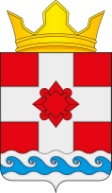 АДМИНИСТРАЦИЯКУЗЬМИЩЕНСКОГО СЕЛЬСКОГО ПОСЕЛЕНИЯКостромского муниципального района Костромской областиПОСТАНОВЛЕНИЕВ соответствии со статьей 160.1 Бюджетного кодекса Российской Федерации, приказом Министерства финансов Российской Федерации от 18.11.2022 № 172н «Об утверждении общих требований к регламенту реализации полномочий администратора доходов бюджета по взысканию дебиторской задолженности по платежам в бюджет, пеням и штрафам по ним», в целях реализации комплекса мер, направленных на повышение эффективности работы с дебиторской задолженностью и принятие своевременных мер по взысканию просроченной дебиторской задолженности, администрацияПОСТАНОВЛЯЕТ:1. Утвердить Регламент реализацииадминистрациейКузьмищенского сельского поселения Костромского муниципального района Костромской областиполномочий администратора доходовпо взысканию дебиторской задолженности по платежам в бюджет, пеням и штрафам по ним согласно приложению.2. Разместить постановление на официальном сайте администрации Кузьмищенского сельского поселения Костромского муниципального района Костромской областив информационно-телекоммуникационной сети «Интернет».3. Постановление  вступает в силу со дня его подписания.Глава Кузьмищенскогосельского поселения                                                                             О.Н. ГолубеваПриложениек постановлению администрации Кузьмищенского сельского поселения от 14.07.2023 года № 59РЕГЛАМЕНТ реализации администрацией Кузьмищенского сельского поселения Костромского муниципального района Костромской области полномочий администратора доходов по взысканию дебиторской задолженности по  платежам в бюджет, пеням и штрафам по ним1. Общие положения1. Настоящий Регламент реализации администрацией Кузьмищенского сельского поселения Костромского муниципального района Костромской области полномочий администратора доходов по взысканию дебиторской задолженности по платежам в бюджет, пеням и штрафам по ним (далее -Регламент)разработан в целях реализации комплекса мер, направленных на улучшение качества администрирования доходов Кузьмищенского сельского поселения, повышения эффективности работы с просроченной дебиторской задолженностью и принятие своевременных мер по ее взысканию.2. Регламент регулирует отношения, связанные с осуществлениемадминистрациейКузьмищенского сельского поселения Костромского муниципального района Костромской области(далее - администрация) полномочий по контролю за поступлением неналоговых доходов и полномочий по взысканию дебиторской задолженности по платежам в бюджет, пеням и штрафам по ним.3. В целях настоящего Регламента просроченной дебиторской задолженностью является не исполненное в установленный срок физическим или юридическим лицом (далее - должник) обязательство о перечислении денежных средств в бюджет Кузьмищенского сельского поселения (далее – местный бюджет),по доходам, администрируемым администрацией.4. Понятия и определения, используемые в настоящем Регламенте, понимаются в значении, используемом действующим законодательством Российской Федерации, если иное прямо не оговорено в настоящем Регламенте.5. Во всем, что не урегулировано настоящим Регламентом, администрацияруководствуется действующим законодательством Российской Федерации, Костромской области, иными нормативными правовыми актами.2. Перечень структурных подразделений (сотрудников) наименование администратора доходов, ответственных за работу с дебиторской задолженностью по доходам6. Работа с дебиторской задолженностью осуществляется:1)бухгалтерией администрацииКузьмищенского сельского поселения Костромского муниципального района Костромской области(далее – бухгалтерия)2) ведущим экспертом администрации3. Мероприятия по недопущению образования просроченнойдебиторской задолженности по доходам, выявлению факторов,влияющих на образование просроченной дебиторскойзадолженности по доходам7. В целях недопущения образования просроченной дебиторской задолженности бухгалтерия:1) осуществляет контроль за правильностью исчисления, полнотой и своевременностью осуществления платежей в местный бюджет, пеням и штрафам по ним, по закрепленным источникам формирования доходов местного бюджета, в том числе:за фактическим зачислением платежей в местный бюджет в размерах и сроки, установленные законодательством Российской Федерации, договором, муниципальнымконтрактом);за погашением (квитированием) начислений соответствующими платежами, являющимися источниками формирования доходов местного бюджета, в Государственной информационной системе о государственных и муниципальных платежах, предусмотренной статьей 21.3 Федерального закона от 27 июля 2010 года № 210-ФЗ «Об организации предоставления государственных и муниципальных услуг» (далее - ГИС ГМП), за исключением платежей, являющихся источниками формирования доходов бюджетов бюджетной системы Российской Федерации, информация, необходимая для уплаты которых, включаяподлежащую уплате сумму, не размещается в ГИС ГМП, перечень которых утвержден приказом Министерства финансов Российской Федерации от 25 декабря 2019 г. № 250н «О перечне платежей, являющихся источниками формирования доходов бюджетов бюджетной системы Российской Федерации, информация, необходимая для уплаты которых, включая подлежащую уплате сумму, не размещается в Государственной информационной системе о государственных и муниципальных платежах»;за исполнением графика платежей в связи с предоставлением отсрочки или рассрочки уплаты платежей и погашением дебиторской задолженности по доходам, образовавшейся в связи с неисполнением графика уплаты платежей в местный бюджет, а также за начислением процентов за предоставленную отсрочку или рассрочку и пени (штрафы) за просрочку уплаты платежей в бюджеты бюджетной системы Российской Федерации в порядке и случаях, предусмотренных законодательством Российской Федерации; за своевременным начислением неустойки (штрафов, пени);за своевременным составлением первичных учетных документов, обосновывающих возникновение дебиторской задолженности или оформляющих операции по ее увеличению (уменьшению), а также передачей документов для отражения в бюджетном учете структурному подразделению (сотруднику) администратора доходов бюджета, осуществляющего ведение бюджетного учета (централизованной бухгалтерии); 2) проводит инвентаризацию расчетов с должниками, включая сверку данных по доходам местного бюджета на основании информации о непогашенных начислениях, содержащейся в ГИС ГМП, в том числе в целях оценки ожидаемых результатов работы по взысканию дебиторской задолженности по доходам, признания дебиторской задолженности по доходам сомнительной;3) проводит мониторинг финансового (платежного) состояния должников, в том числе при проведении мероприятий по инвентаризации дебиторской задолженности по доходам, в частности на предмет:наличия сведений о взыскании с должника денежных средств в рамках исполнительного производства;наличия сведений о возбуждении в отношении должника дела о банкротстве;8. Мероприятия по недопущению образования просроченной дебиторской задолженности по доходам, выявлению факторов, влияющих на образование просроченной дебиторской задолженности по доходам проводятся не реже одного раза в квартал бухгалтерией.4. Мероприятия по урегулированию дебиторской задолженности по доходам в досудебном порядке (со дня истечения срока уплаты соответствующего платежа в местный бюджет (пеней, штрафов) до начала работы по их принудительному взысканию)9. В целях урегулирования просроченной дебиторской задолженности по доходам в досудебном порядке (со дня истечения срока уплаты соответствующего платежа в бюджет бюджетной системы Российской Федерации (пеней, штрафов) до начала работы по их принудительному взысканию) образования просроченной дебиторской задолженностиведущий эксперт:1) направляет требования должнику о погашении образовавшейся задолженности (в случаях, когда денежное обязательство не предусматривает срок его исполнения и не содержит условия, позволяющего определить этот срок, а равно в случаях, когда срок исполнения обязательства определен моментом востребования); 2) направляет претензии должнику о погашении образовавшейся задолженности в досудебном порядке в установленный законом или договором (контрактом) срок досудебного урегулирования в случае, когда претензионный порядок урегулирования спора предусмотрен процессуальным законодательством Российской Федерации, договором (контрактом); 3) рассматривает вопрос о возможности расторжения договора (муниципального) контракта), предоставления отсрочки (рассрочки) платежа, реструктуризации дебиторской задолженности по доходам в порядке и случаях, предусмотренных законодательством Российской Федерации.Указанное мероприятие осуществляется в срок до принятия решения о принудительном взыскании дебиторской задолженности по доходам;4) направляет в уполномоченный орган по представлению в деле о банкротстве и в процедурах, применяемых в деле о банкротстве, требований об уплате обязательных платежей и требований Российской Федерации по денежным обязательствам с учетом требований Положения о порядке предъявления требований по обязательствам перед Российской Федерацией в деле о банкротстве и в процедурах, применяемых в деле о банкротстве, утвержденного постановлением Правительства РоссийскойФедерации от 29 мая 2004 г. № 257 «Об обеспечении интересов Российской Федерации как кредитора в деле о банкротстве и в процедурах, применяемых в деле о банкротстве», уведомлений о наличии задолженности по обязательным платежам или о задолженности по денежным обязательствам перед Российской Федерацией при предъявлении (объединении) требований в деле о банкротстве и в процедурах, применяемых в деле о банкротстве.Указанное мероприятие осуществляется ведущим экспертомв срок, установленный законодательством Российской Федерации.9. При факте наличия просроченной дебиторской задолженности в части выплат физическим лицам, юридическим лицам, кроме нарушения должником условий договора (муниципального) контракта), бухгалтерия в срок 30 календарных дней с даты выявления факта образования просроченной дебиторской задолженности осуществляет подготовку материалов для выполнения претензионно-исковой работы и направляет их на рассмотрение ведущему экспертуадминистрациидля подготовки требования (претензии) для выполнения претензионно-исковой работы.10.При факте наличия просроченной дебиторской задолженности в части нарушения должником условий договора ((муниципального) контракта), бухгалтерия в срок 30 календарных дней с даты выявления факта образования просроченной дебиторской задолженности осуществляет подготовку материалов для выполнения претензионно-исковой работы и направляет их ведущему экспертуадминистрациидля подготовки требования (претензии) для выполнения претензионно-исковой работы.11. Ведущий эксперт при наличии необходимых материалов для выполнения претензионно-исковой работы (копия договора, муниципальногоконтракта, соглашения, акты о нарушении обязательства и иные документы) в зависимости от состава дебиторской задолженности в течении 10 календарных дней осуществляет подготовку требования (претензии) и направляет его должнику с приложением расчета задолженности.12. Требование (претензия) об имеющейся просроченной дебиторской задолженности и пени направляется в адрес должника одним из следующих способов:по почте заказным письмом с уведомлением;по электронной почте с использованием опции «уведомление о получении» и (или) «прочтении» электронного сообщения;путем направления требования (претензии) с использованием единой информационной системы в сфере закупок, в порядке, установленном Федеральным законом от 5 апреля 2013 года № 44-ФЗ «О контрактной системе в сфере закупок товаров, работ, услуг для обеспечения государственных и муниципальных нужд».13. В требовании (претензии) указываются:1) наименование должника;2) наименование и реквизиты документа-основания;3) правовые основания для предъявления требования (претензии);4) период просрочки;5) сумма просроченной дебиторской задолженности по платежам, пени;6) сумма штрафных санкций (при их наличии);7) предложение оплатить просроченную дебиторскую задолженность в добровольном порядке в срок, установленный требованием (претензией);8) реквизиты для перечисления просроченной дебиторской задолженности;9) информация об ответственном исполнителе, подготовившем требование (претензию) об уплате просроченной дебиторской задолженности и расчет платы по ней (фамилия, имя, отчество, должность, контактный номер телефона для связи).Требование (претензия) подписывается уполномоченным должностным лицом.14. При добровольном исполнении должником обязательств в срок, указанный в требовании (претензии), претензионная работа в отношении должника прекращается, о чем уведомляется бухгалтерия.15. В случае непогашения должником в полном объеме просроченной дебиторской задолженности по истечении установленного в требовании (претензии) срока ведущий экспертв зависимости от состава дебиторской задолженности подготавливаются документы для подачи искового заявления в соответствии с действующим законодательством Российской Федерации.16. В случае выявления просроченной дебиторской задолженности, соответствующей критериям для отнесения ее к категории безнадежной к взысканию, бухгалтерияежеквартально, до 1 числа месяца, следующего за отчетным, осуществляет списание с бюджетного учета в соответствии с Порядком, утвержденнымпостановлением администрациив соответствии с Общими требованиями к Порядкупринятия решений о признании безнадежной к взысканию задолженности по платежам в бюджеты бюджетной системы Российской Федерации. 5. Мероприятия по принудительному взысканию дебиторской задолженности по доходам 5.1. Взыскание просроченной дебиторской задолженностив судебном порядке17. При отсутствии добровольного исполнения претензии (требования) должником в установленный для погашения задолженности срок взыскание задолженности производится в судебном порядке.18. Ведущий экспертне позднее 30 календарных дней с момента неисполнения должником срока, установленного претензией (требованием), подготавливает и направляет исковое заявление о взыскании просроченной дебиторской задолженности в суд с соблюдением требований о подсудности и подведомственности, установленных федеральным законодательством Российской Федерации.19. Документы о ходе претензионно-исковой работы по взысканию задолженности, в том числе судебные акты, на бумажном носителе хранятся в бухгалтерии.20. В случае принятия судом решения о полном или частичном отказе в исковых требованиях о взыскании просроченной дебиторской задолженности бухгалтерия обеспечивает и принимает меры по обжалованию судебных актов о полном или частичном отказе в удовлетворении заявленных требований в рамках действующего законодательства Российской Федерации.5.2. Осуществление мероприятий по взысканиюпросроченной дебиторской задолженностив рамках исполнительного производства21. В срок 10 календарных дней со дня получения администрацией исполнительного документа (судебного акта), ведущий экспертнаправляет его для исполнения в соответствующее подразделение Федеральной службы судебных приставов Российской Федерации (далее - служба судебных приставов), а при наличии актуальных сведений о счетах должника в кредитной организации, направляет исполнительный документ в соответствующую кредитную организацию.22. На стадии принудительного исполнения службой судебных приставов судебных актов о взыскании просроченной дебиторской задолженности с должника ведущий экспертосуществляет информационное взаимодействие со службой судебных приставов, в том числе проводит следующие мероприятия:1) направляет в службу судебных приставов заявления (ходатайства) о предоставлении информации о ходе исполнительного производства, в том числе:о мероприятиях, проведенных судебным приставом-исполнителем по принудительному исполнению судебных актов на стадии исполнительного производства;об изменении наименования должника (для граждан - фамилия, имя, отчество (при его наличии), для организаций - наименование и юридический адрес);о сумме непогашенной задолженности по исполнительному документу;о наличии данных об объявлении розыска должника, его имущества;об изменении состояния счета (счетов) должника, имуществе и правах имущественного характера должника на дату запроса;2) осуществляет мониторинг соблюдения сроков взыскания просроченной дебиторской задолженности в рамках исполнительного производства, установленных Федеральным законом от 2 октября 2007 года № 229-ФЗ «Об исполнительном производстве»;3) проводит мониторинг эффективности взыскания просроченной дебиторской задолженности в рамках исполнительного производства.6. Наблюдение за платежеспособностью должника в целях обеспечения исполнения дебиторской задолженности по доходам23. Наблюдение (в том числе за возможностью взыскания дебиторской задолженности по доходам в случае изменения имущественного положения должника) за платежеспособностью должника в целях обеспечения исполнения дебиторской задолженности по доходам осуществляется ведущим экспертомна регулярной основе.________